MINISTERIO DE EDUCACIÓN Y DEPORTES DE LA NACIÓNSECRETARÍA DE POLÍTICAS UNIVERSITARIASPROGRAMA DE COOPERATIVISMO Y ECONOMÍA SOCIAL EN LA UNIVERSIDADTERCERA CONVOCATORIAINSTRUCTIVO PARA LA PRESENTACIÓN DE PROYECTOSEl presente instructivo resume los principales aspectos del sistema informático para la presentación de proyectos que son comunes a las ventanas del sistema y que reflejan una versión abreviada del Manual del Usuario que se podrá consultar en el propio sistema.ACCESO AL SISTEMAPara ingresar a la plataforma principal para la presentación de proyectos, se ingresará a través del siguiente link:REGISTRO DE USUARIO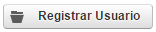 Para poder ingresar al sistema de carga de proyectos cada persona deberá registrarse previamente como usuario/a. Registrar un solo usuario por proyecto. Notar que un mismo proyecto deberá ser ingresado y/o corregido bajo el nombre usuario que se ha registrado por primera vez. No obstante, un mismo usuario podrá ingresar más de un proyecto (“Nuevo Proyecto”). Para acceder a un proyecto solo se podrá hacerlo a través del usuario registrado por primera vez.VENTANAS PARA LA ENTRADA DE INFORMACIÓN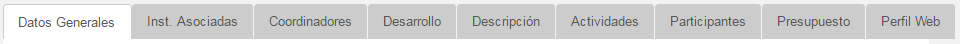 Notar que no se podrá avanzar a la siguiente ventana si no se ha completado la información de la ventana en la que se ha estado trabajando.COMANDOS UTILIZADOSLIMITES DE ESPACIOS PARA LA CARGA DE INFORMACIÓNExisten límites de caracteres para la entrada de información en determinados espacios que se detallan a continuación.*Notar que el número de caracteres incluye los espacios en blanco.En estos casos es recomendable que se sea lo más resumido posible.RELACIÓN ENTRE OBJETIVOS ESPECÍFICOS Y METASPara el caso de los “objetivos específicos” y “metas” el sistema crea la numeración de cada objetivo y meta, pero NO relaciona unos con otros. Por lo tanto recomendamos que el usuario relacione cada meta con su objetivo específico (de forma numérica) para asegurar que existe una directa relación entre el objetivo específico y su meta relacionada.FINALIZACIÓN DE LA PRESENTACIÓN DEL PROYECTOEn el formato impreso del proyecto seguirá apareciendo “BORRADOR” hasta que no se haya finalizado la carga del proyecto. Para finalizar la carga el usuario deberá ir a la parte superior de la pantalla del sistema, donde encontrará la siguiente opción “Proyecto” que contiene el siguiente detalle: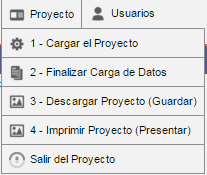 Una vez completado la presentación del proyecto en el sistema  (“Finalizar Carga de Datos”), el usuario recibirá el siguiente mensaje: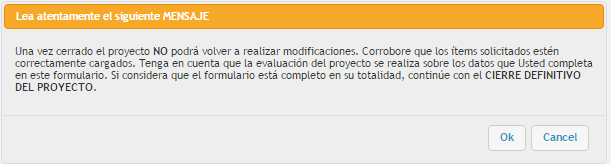 Luego que ha confirmado este cierre, deberá “Salir del Proyecto” y encontrará la siguiente pantalla que no mostrará la lupa (que permite la edición). En esta fase el usuario ya no podrá acceder al proyecto hasta que el mismo haya sido evaluado.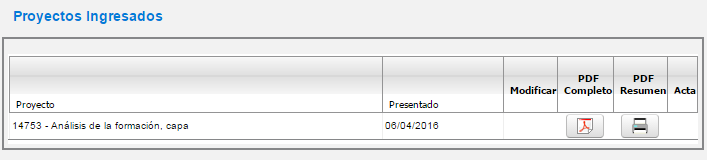 Notar que el proyecto sólo será evaluado cuando se haya finalizado la carga del mismo (“Cierre definitivo del proyecto”) y será eventualmente aprobado cuando se haya presentado TODA la documentación requerida.Ventadas HabilitadasInformación a ingresarDatos GeneralesInformación relacionada con el proyecto (nombre de fantasía, nombre completo, actividad principal, línea de financiamiento).Inst. AsociadasInformación de todas las universidades que participarán del proyecto, indicando la universidad que coordinará el proyecto.CoordinadoresDetalle de la/el coordinador del proyecto (nombre, cargo, institución, dirección, teléfono, email, etc.).DesarrolloEspacio para adjuntar archivos de la documentación adjunta requerida: Carta aval, acta de compromiso, curriculum vitae del equipo del proyecto, presupuesto total con contrapartida y otra información complementaria sobre las cooperativas participantes. Todos los archivos a adjuntar deberán estar en PDF.DescripciónInformación sobre: justificación/problemática del proyecto; propuesta del proyecto; objetivo general; objetivos específicos; metas/resultados. ActividadesInformación detallada sobre las actividades que serán implementadas en el proyecto. ParticipantesInformación detallada del equipo de implementación del proyecto, con detalle de la dirección de la institución de pertenencia (Información útil para la geo-referenciación de las entidades participantes).PresupuestoDetalle de gastos por actividad del proyecto a ser financiados por la SPU (notar que el presupuesto total con contrapartida será adjuntado en la ventana “Desarrollo” en el formato predeterminado)Perfil WebInformación que estará contenida en el Mapa de la Economía Social en la Universidad y que podrá ser consultada por el público en general.ComandoFunciónPara modificar información ingresadaPara imprimir proyecto completadoGrabar la información ingresada (“La información ha sido exitosamente guardada”).Para cancelar la información ingresadaPara agregar información ingresada (La información ingresada aparecerá en la misma ventana de carga). Para eliminar la información ingresadaPara agregar la información ingresada sobre “Director del Proyecto”Para adjuntar archivos requeridos por el programa (carta aval, acta de compromiso, CV, Presupuesto y todo otro anexo).Para “Agregar”, “Eliminar”, “Deshacer”, “Sube una posición en la fila”, “Baja una posición en la fila”.Para ingresar información detallada de las entidades /universidades. En caso que participe más de una organización, presionar nuevamente en “Agregar Organización” (tantas veces como las organizaciones que participen en el proyecto).Para confirmar la geo-referenciación de las entidades /universidades ingresadas.Para ingresar información detallada de las personas que participan de la implementación del proyectoPara agregar cada línea de gasto del presupuesto (Siempre referido al financiamiento de la SPU)Retornar al presupuestoPara anexar archivos que se desee que estén para consulta en el mapa del conocimiento. VentanaÍtemNo. máximo de caracteres permitidosDatos GeneralesNombre de fantasía30DescripciónJustificación del Proyecto/Problemática 
a abordar 4900Resumen de la propuesta1400Objetivos específicos200 (por cada objetivo)Metas200 (por cada meta)ActividadesNombre de la actividad30Descripción de la actividad500 (por cada actividad)Indicadores500 (por cada actividad)ParticipantesObservaciones150 (por cada organización participante)Institucional / Cargo en la institución800 (por cada miembro del equipo)Responsabilidad en el proyecto1500 (por cada miembro del equipo)PresupuestoRubro/Descripción1400 (por rubro)Perfil WebDescripción corta255Objetivos EspecíficosMetas1. XXXXXXXX1.1. XXXXXXXXXX1. XXXXXXXX1.2. XXXXXXXXXX1. XXXXXXXX1.2. XXXXXXXXXXCargar el ProyectoLa opción permite introducir ajustes al borrador del proyecto.Finalizar Carga de DatosLa opción permite “cerrar proyecto” cuando el usuario considere que ha completado la formulación y con este paso se completa la carga del proyecto. La etiqueta “borrador” desaparecerá (en la impresión)Descargar ProyectoLa opción permite descargar el proyecto ingresado en archivo PDF. Esta opción se podrá utilizar tanto cuando el proyecto está en borrador, como cuando ya se haya finalizado la carga.Imprimir ProyectoLa opción permite imprimir el proyecto cargado (tanto el borrador como la versión final).Salir ProyectoLa opción permite salir de un proyecto específico con el que se ha estado trabajando.